         Kvalitetsredovisning	           2013-2014            Vallentuna djur natur och                          musikförskola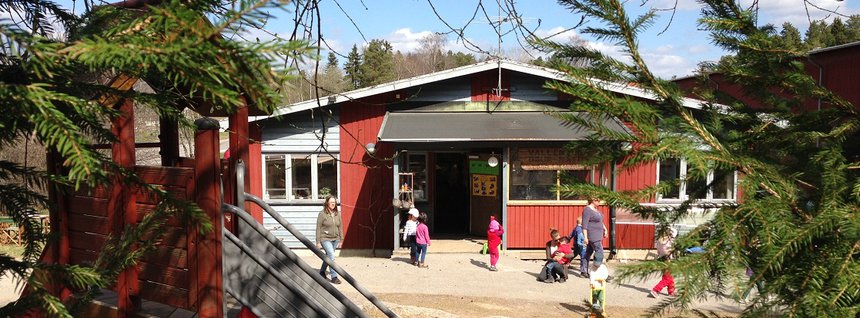          I samarbete med Vallentuna 4H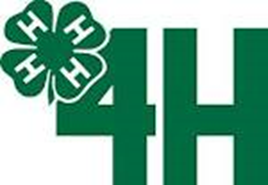 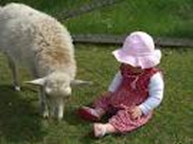                                                              Lära genom att göra                       Alla har en förutsättning för att lyckas. Jag vill, jag kan, jag törsInnehållsförtäckningÖvergripande beskrivning av verksamheten…………………………………………3Rutiner för kvalitéts arbetet och underlag för redovisningen……………….3-4Utveckling och lärande Lpf 98/10…………………………………………………………4Förskolans mål 2013-2014…………………………………………………………………..4Arbete mot målen/genomförda åtgärder med analys och resultat………5-9Utvecklingsområde 2014-2015……………………………………………………………9-10Utvärdering av mål i den reviderade läroplanen…………………………………………………………………………………………..10Utvärdering av likabehandlingsplan……………………………………………………10-11Barns inflytande…………………………………………………………………………………..12Förskola och hem…………………………………………………………………………………13Barn i behov av särskilt stöd………………………………………………………………..14Modersmålsstöd…………………………………………………………………………………..14Sammanfattning…………………………………………………………………………………..15Övergripande beskrivning av verksamheten			I Vallentuna finner du en förskola som är unik i sitt slag. Vi samarbetar med Vallentuna4H gård och ägnar mycket tid åt djurinriktad verksamhet. En annan viktig hörnsten i verksamheten är musik, sång och dans. Naturen får också stort utrymme. Vi tillbringar regelbundet en hel del tid ute i skogen och på gården. På förskolan finns det två snälla hundar, Iza och Smilla, som är med dagligen och även grannhunden Molly får följa med ibland. De älskar att busa och leka med alla barn, och alla barnen älskar att busa med hundarna.  Förskolan ligger i ett samhälle med familjebostäder nära till skog och ängar som finns att tillgå.  Det vi har att erbjuda är en unik verksamhet då barnen får lära sig att respektera, värdesätta och känna empati för djur, medmänniskor och natur, Samt att musik byggs utav glädje, av glädje bygger man musik.Antal grupper	1 avdelning fördelat på 3 mindre grupperAntal barn		26 st. Antal personal	7  tjänster, var av 1 förskolechef, 1 pedagogisk ansvarig                                                                 förskollärare                                                samt resterande utbildade barnskötare                                                 3 heltid, 4 deltid 5,5 barn per personalÅlder och antal på barn. 1 barn -08,  12 barn -09,  7 barn -10,  1 barn -11, 4 barn -12,  1 barn -1315% tjänst till personal på 4H gården som ansvarar för barngruppen på 4H2 x 50 % resurstjänst för 2 barn i behov av särskilt stödVi har öppentider efter förälderns behov. Enligt Vallentuna kommuns riktlinjer.Vi serverar frukost mellan kl. 7-7,30, fruktstund kl.10, lunch kl.11.30, mellanmål kl. 14.30.Rutiner för kvalitéts arbetet och underlag för redovisningen.Förskolans arbetslag har utgått från den lokala arbetsplanen 2013, läroplanen, samt2013-2014 års kvalitetsredovisning. Arbetslaget har även använt föräldraenkäten våga visa som underlag.För att kontinuerligt utveckla och utvärdera verksamheten samlas personalen en gång i månaden mellan 16.00-19.00. Vikarier tas in för att lösgöra all personal. Förskolechefen har inför varje möte formulerat ett innehåll så att alla är förberedda på vad som ska hanteras och hur det ska gå till. Utvärdering är en mycket viktig del för det fortsatta arbetet. Det som händer under kvällen dokumenteras.Alla pedagoger har ansvarsgrupper som de leder och dokumenterar. På arbetslagsmöten går vi igenom alla barnens utveckling och behov. Pedagogen till respektive barn ansvarar för dokumentationen av barnets utveckling. I barnens portfolio beskriver vi vad vi har gjort och hur barnen utvecklas. Förskolläraren har övergripande ansvar för den pedagogiska utvecklingen. Personalen får fortlöpande utbildning. De har själva möjlighet att välja pedagogiska utbildningar som de känner behöver utvecklas i.Vi uppmanar föräldrarna att svara på den enkät som kommunen skickar ut ”Våga visa” Det hjälper oss i vårt kvalitetsarbete och vi kan då på ett tydligt sätt se vad vi behöver lägga ner mer arbete på. Våga visa har vi som underlag på personalmöten. Som hjälpmedel har vi läroplanen på fickan och den årliga arbetsplanen. Vi samtalar med barnen enskilt och i grupp för att få reda på hur barnen upplever sina dagar på förskolan. I samtal med föräldrar kan vi få reda på vad barnen säger hemma om vår verksamhet.Att vara delaktig i barns dagliga lek på förskolan.Vi har måndagsmöten ca 1tim/v då vi går igenom veckan som kommer.I den dagliga kontakten i hallen med föräldrar, månadsbrev, hemsidan, på föräldramöten och utvecklingssamtalen informerar vi föräldrarna om vårt arbete.Intervjuer med barnen görs kontinuerligt för att de ska vara delaktiga. En nystartad föräldragrupp gör att förädlarna får mer inflytande 	Förskolläraren gör vid terminsstarten en planering tillsammans med arbetslaget i enlighet med läroplanen.  Inför terminen skrivs ett gemensamt mål och handlingsplan. På terminens första föräldramöte informeras föräldrarna om verksamhetens mål och har där möjlighet att komma med synpunkter.  Vi berättar om hur vi arbetar mot målen och hur vi får in läroplanen i vår dagliga verksamhet.Förutom den dagliga reflektionen har arbetslaget inlagd planeringstid varje vecka.På personalmöten diskuterar vi personalfrågor och utbildning samt planering av verksamheten. Det finns det 3-4 utvecklingsdagar avsatta under läsåret, som används till reflektion, planering uppföljning och utvärdering. Vi har uppdaterat tydligare information till kommande vikarier om vad som gäller för denne, samt tydliga rutiner för den dagliga verksamheten.Utveckling och lärandeLpf ö 98/10Förskolan strävar efter att varje barn: utvecklar ett nyanserat talspråk, ordförråd och begrepp samt sin förmåga att leka med ord berätta, uttrycka tankar, ställa frågor, argumentera och kommunicera med andra. Utvecklar sin skapande förmåga och sin förmåga att förmedla upplevelser, tankar och erfarenheter i många uttrycks former som lek, bild, rörelse, sång, musik, dans och drama.Utvecklar sin förståelse för rum, form, läge och riktning och grundläggande egenskaper hos mängder, antal, ordning och tal, begrepp samt för mätning, tid och förändring.Utvecklar intressen och förståelse för naturens olika kretslopp och för människor, natur och samhälle påverkar varandra. Utvecklar sin förmåga att bygga, skapa och konstruera med hjälp av olika tekniker, material och redskap.Förskolans mål 2013-2014Mål och utvecklingsområden •	Fortsätta att stimulera språket•	Utveckla matematiken, tekniken och naturkunskap i vardagen.•	Bättre kontinuitet i dokumentationen.		Arbete mot målen/genomförda åtgärderFortsätta att stimulera språketVi har påbörjat ett arbete med att vara mer delaktiga i barnens vardagliga aktiviteter. Språket är viktigt för barnens utveckling. Vi har lagt fokus på att samtala mer med barnen. Vid t.ex. på och avklädning benämner vi vad vi gör. Vi lär de små barnen att sätta ord på vad som sker. Genom att vara mer delaktiga i barnens lekar kan vi också berika barnens språk. Vi har bytt ut tomma ord och sätter namn på vad vi gör och vad som sker. Under samlingar har vi klappat barnens namn, klappat ramsor och rimmat. Vi har även haft sångsamlingar med dans och musik. Barnen har fått lyssna på berättelser samt gjort egna berättelser som vi skrivit ner. Vi har läst sagor både i grupperna och med några få barn. Vi har uppmuntrat barnen att läsa böcker. Barnen har flera gånger fått gå till biblioteket och på teater. Barnen tillsammans med pedagogerna gjorde en teateruppsättning som spelades upp för föräldrar.  Tema på teatern blev ett projekt  som barnen var med  och skapade tillsammans.Vi arbetar med språket i det dagliga mötet med barnet, via samtal, samspel och interaktion i vardagens sysslor både på förskolan och på 4H gården.Vid samlingar och gruppaktiviteter uppmuntrar vi barnen till att lyssna, berätta, reflektera samt ge uttryck för egna funderingar.Vi hjälper barnen i deras samspel och kommunikation med varandra.Vi lyssnar på kassettband och cd-skivor. Barnen ges enklare instruktioner att utföra både på förskolan och på 4H gårdenVi tolkar det barnet säger, förtydligar, upprepar och förstärker. och använder oss av språk- och sångpåsar vid samlingen. Rim, ramsor samt motsatsord är en populär aktivitet.Vi byter ut ”tomma ord” som den, det, här, där någon och sådant. Pedagogerna är förebilder med ett rikt och nyanserat talspråk.  Barnen uppmuntras till att berätta fritt.  Vi använder oss av drama och olika teaterformer.Vi har läroplatta som utmanar intresset för skriftspråket.Vi förtydligar vad vi läser genom att föra med fingret under texten som läses.Resultat och analysBarnen har visat stor intresse för läsning och skriva egna sagor med bilder. Barnen på förskolan har visat intresse för det skrivna språket. De tycker om att berätta och har blivit duktiga på att lyssna på varandra. Barnen frågar numera ofta ”kan du inte berätta om”. De vill samma historier igen.Utveckla matematiken, tekniken och naturkunskap i vardagen.Vi har arbetat mycket med matematik i vardagen.  Barnen räknas då de står i t.ex. kö för att gå till matsalen. Då räknar vi högt tillsammans. Vi räknar olika material. Ett bra tillfälle är vid städning då barnen får olika uppgifter att samla in ett visst antal. I skogen har barnen fått uppgifter att samla in material som räknas och studeras. Färg och form har vi arbetat med både på förskolan och i skogen. När vi arbetade med gips fick barnen hjälpa till med att fylla på vatten med dl mått.Vid samling får barnen tillfälle att reflektera över antalet barn och räkna högt tillsammansNär vi målar och skapar så använder vi olika matematiska begrepp såsom t.ex. måla hela, halva papperet, mönster, former, två armar ett runt cirkelformat huvud mm. Matematiken introduceras på ett naturligt sätt i hela verksamheten.  Såsom på 4H gården och våra temagrupperVi använder material med olika former, storlek och färger där barnen får sortera, räkna och samtala om hur de väljer att sortera materialet. Vi spelar spel där bl.a. antalsbegrepp, varannan och sortering tränas.På 4H har barnen mätt upp foder till djuren och vägt på våg. Vi arbetade med djuren på gården. Tog reda på fakta om djuren på gården och olika djur i skogen. Då räknade vi svansar, öron, och ben t.ex. Resultat och analysI barngruppen har vi många barn som kan räkna stora tal. Både minus plus och gånger. Hela barngruppen visar ett stort intresse för matematik. Det ser vi när de ritar läser och i vardagliga situationer. Teknik och naturvetenskapVi har arbetat med teknik och naturvetenskap i vardagen genom att vi gjort vatten i sandlådan. Vi samlade gröna växter som vi la i en grop i sandlådan. Gropen täcktes med plast och efter några dagar hade det bildats fukt i den förut torra gropen. Barnen har varit engagerade i att rädda Vallentunasjön. Så fort det har regnat har de samlat vatten i sandlådan för att göra en sjö alla barnen har deltagit. Vi gick också till sjön och tittade, håvade. Fick mest skräp, barnen tyckte det var väldigt skräpigt där. Barnen har undersökt magnetism och hört om hur magnetismen upptäcktes. Vad flyter och vad sjunker? Barnen fick själva undersöka och vi läste om fartyget Wasa. På 4H får barnen koppla vattenslangen och fylla på vatten till djuren. De får lära sig om hur djuren ska skötas och om livets kretsgång. I skogen har vi pratat om årstidens växlingar och om hur viktigt det är att vara rädd om naturen. Människan behöver träden för att få syre fotosyntesen. Vi läste sen en flanosaga om fotosyntesen och om hur växter, människor och djur blir till. Vi samtalar kring naturvetenskap vid många tillfällen. Ex Vad händer i naturen när träden tappar sina blad? Vad händer när vi tar in lite snö? På våra utedagar samlar barnen material så som växter och djur. Sen tittar vi i böcker och tar reda på fakta om det vi har hittat. Genom olika experiment med is, snö, vatten, ljus, vind, jord med mera, väcker vi en nyfikenhet och ett intresse hos barnen som är roligt. Vi sjunger och leker lekar om djur och växter. Vi ger barnen möjlighet till att både använda ”lekredskap” och naturmaterial såsom sand, vatten, bär, luppar, kritor, penslar mm. i uteleken. Vi sår och planterarGenom olika experiment som att visa att skräp som vi slänger ute i naturen inte försvinner av sig själv utan kan skada djur och människor. Genom att rena smutsigt vatten genom mossa och jord får vi reda på hur naturen renar vatten på egen hand. Vi visar med enkla medel barnen hur naturen fungerar och vad som händer om vi inte är rädda om den. Vi pratar om allemansrätten och vad vi får och inte får göra när vi är ute i naturen.Resultat och analysBarnen är väldigt engagerade och frågar om de ämnen vi tagit upp gällande naturvetenskap De kommer ihåg att träden är viktiga och att vi måste vara rädda om vår miljö. Föräldrar har berättat att barnen hemma förklarat hur fotosyntesen fungerar.Vi ser att barnen väljer  ofta själva att bygga och konstruera med hjälp av kaplastavar, lego och annat byggmaterial. Vi har ofta koncentrerade mattematikdagar och teknikdagar med bra resultat.Övrig utvärderingsanalysFortsatt samarbete och social träning i grupperna har visat sig ge trygghet och ökad självkänsla hos barnen. Det dagliga arbetet med vuxnas närvaro tillsammans med barnen har visat sig ge en fortsatt lugnare miljö och mindre konflikter. Då barnen når sina kläder själva har på och avklädning blivit ett tillfälle för barnen att i lugn och ro själva träna sig i detta.  Självkänslan och ansvarstagandet hos barnen har resulterat i gladare barn.På 4H gården har kvalitén blivit bättre genom att vi haft mindre barngrupper. Detta har gett oss möjlighet till mer individuell anpassning i verksamheten.Barnen har fått mer ansvar och det visar sig genom att det blir roligare, bättre sammanhållning och tryggare i grupperna. Barnen hjälper varandra mer.Djuren kommer in på ett naturligt sätt i vår vardag på 4H gården. Här får barnen träna sin motorik genom ridning på hästar. Balans och kroppsuppfattning blir ett naturligt mål att sträva efter på hästryggen.  Barnen lär sig ansvarstagande och bra samarbete med varandra.Vår årliga sångmusical har varit väldigt uppskattad både av barn och föräldrar. Vi ser att barnen tycker det är kul och deras självkänsla växer mycket i samband med teater, sång och musik.Kommunikationen mellan pedagogerna fungerar bra. Dagboken som används har visat sig vara en bra kommunikations central till vardagen, då pedagogerna ibland inte hinner träffas för att reflektera i olika frågor.Kultur Vi uppmärksammar svenska traditioner och vi ger barnen kulturupplevelser genom teaterbesök, musikföreställningar, biblioteksbesök, sagoberättelser osv. Vi gör studiebesök som vi sedan bearbetar på olika sätt tillsammans. Vi börjar med det nära/närmiljön och ger barnen konkreta upplevelser av vårt samhälle, Vi lär känna de olika nationaliteter som finns bland våra barn, föräldrar, personal eller våra vänner. Vi dansar gamla folkdanser.Barngruppen har också besökt Vallentuna kyrka.Brandstationen är ett mycket uppskattat besöksmål, liksom lekparker som också är också populärt där barnen tränar på sammarbete och motoriken.Vi har sångsamlingar där vi varvar lek, bild, rörelse, musik och dansBarnen ges möjlighet att får sjunga i riktiga mikrofonerVi har ofta musik på i någon form i högtalareVid samlingar och rytmik och rörelse tränar vi på de olika uttrycksformerna.Utvärderingsstudie på 4H.”Det som har utvärderats är hur och på vilket sätt barnen får med sig den kunskap och förståelse för olika tekniker som projektet går ut på, om de förstått att man kan bygga på olika sätt och ändå få ett bra resultat, om de själva kan beskriva något de gjort och återberätta någon teknik och verktyg de använt.”För att barnen ska få med sig den kunskap och tankar som projektet ger är det viktigt att utvärdera både under efter projektet, stanna upp och reflektera tillsammans med barnen. Om de skall få ökad förståelse om hur man kan bygga, skapa i olika tekniker, redskap och material behöver de själva sätta ord på det genom att t.ex. titta på bilder, filmer och samtala tillsammans med de andra barnen och oss pedagoger.För oss pedagoger är det en hjälp i skaffa underlag för att på så sett förnya och utveckla verksamheten så att barnen blir fortsatt nyfikna på att vilja bygga och konstruera. Utvärderingen har kommit till godo där de bidrar till att verksamhetens kvalitet förbättras.Frågor vi använde i utvärderingen var om det blev som man tänkte från början och visade det sig att barnens intresse var lika mycket vid varje tillfälle, byggde de bara kaninhinder eller inspirerades någon till fler och andra konstruktioner, det blev diskussioner som ledde till ökad kreativitet och samarbete. Genom det kunde vi se på vilket sätt barnen utvecklade sin förståelse under projektarbetet.Den datainsamling som vi har valt att använda oss av är videofilmning, digitalfoton och observation, barninterljuver.Utifrån materialet från data insamlingen gick vi igenom hur barnen har utvecklat sin förståelse. Alla pedagoger skrev ner sina reflektioner om vad som var bra och vad vi hade kunna göra bättre eller annorlunda samt vad vi kan se i utveckling och lärande i förhållande till målen.  Vi utvärderar också tillsammans med barnen där de får möjlighet att reflektera över sin egen roll, styrkor och förståelse.Resultat och analys av utvärderingsstudien.Vi har observerat att barnen var mycket hjälpsamma och väldigt generösa till varandra. Ex.ett barn stod ensamt på 4H gården länge och funderade och då tog ett annat barn denne i handen och visade vad han hade lärt sig t.ex. hur man använder en linjal eller en mätsticka att mäta med.Det blev tillslut ett fint grupparbete med alla barnen som gick runt och tittade på varandras byggen. Barnens förståelse och ansvarstagande har visat sig ge goda resultat i att bygga och konstruera i olika sorters material.Pedagogernas bedömning var att det var rätt åldersgrupp (3-5 år) till utvärderings studien och att vi nått de mål i verksamheten som enligt Lpf98/10 skall vara rolig och lärorik för alla barn som deltar, och att vi pedagoger observerade att barnen ville ” utveckla förmågan att skapa, bygga och konstruera med hjälp av olika tekniker, material och redskap.”( Lpf 98/10)Vi återkopplade med barnen och frågade om de hade lärt sig något och om de förstått hur man kan bygga. I samtal med barnen kom vi fram till att de lärt sig att förstå hur man mäter med en tumstock, hur man sågar i trä och att det är svårare att såga i tjockt material än tunt. Barnen har varit intresserade och nyfikna och ställt följdfrågor under våra genomgångarStudien är även bra för att kunna visa upp för föräldrar hur vi arbetar med delar av läroplanen.Bättre kontinuitet i dokumentationen.Vi har arbetat med att förbättra vår dokumentation. Har utarbetat ett system med olika rubriker som utgår från läroplanen och varje barn ska ha en egen Portfolio som introduceras vid inskolningen, den används vid utvecklingssamtalen och presenteras av barnet för hämtande pedagog, vid överlämning till ny verksamhet barnets utveckling och verksamheten dokumenteras med ord och bild i Portfoliopärmen. Barnen har tillgång till sina pärmar för att själva kunna studera sin egen utveckling. På höstens utvecklingssamtal görs en kartläggning av barnets intressen och lärandesituationer, vilka dokumenteras och följs upp vid vårens utvecklingssamtal – gemensamt formulär för hela enheten vid båda utvecklingssamtalen.Denna dokumentation förvaras inne på kontoret.Vi använder oss av barnintervjuer och observationer bl a inför utvecklingssamtal, vi utvärderar aktiviteter med barnen när vi har avslutat dem t.ex. tema (vad gick bra, mindre bra?), detta analyseras och används i den fortsatta verksamheten.Resultat och analys Vi pedagoger är en del av barns relationella lärande och har möjlighet att samspela med barnen i gemensamma lärprocesser. Vi upplever att Pedagogisk dokumentation hjälper oss att få syn på de relationer som barn är involverade i och att få en tydlig bild av barnen och verksamheten samt hur dessa samspelar med varandra.Dokumentationen synliggör barnens kompetenser, förmågor, intressen, kunskaper, lärprocesser- för såväl barnet och föräldrarna som för oss pedagoger. Den kunskap vi fick genom vår datainsamling gav oss möjligt att inspireras, stimuleras, lägga till material och på olika sätt utmana barnen att komma vidare i sitt lärande och sin utveckling. På så vis följer vi kontinuerligt upp barnens lärandeprocesser. ”Ett viktigt instrument att använda för pedagoger, är att ställa frågor. Dessa ställs inte endast för att få veta hur barnet resonerar utan också för att stötta barnet i dess lärande, eller bidra till att nya insikter kan utvecklas.       Utvecklingsområden 2014-2015	Åldersanapassad verksamhet.Personalens bedömning är att det har blivit svårare att gå ner till 4H gården med de mindre barnen då de har mat och sovtider som inte är samtidigt med de andra barnen, de gör att de missar den aktiviteten ibland samt att om vi får in mer barn under 2 år kommer det inte att fungera med 4H aktiviteter då vi inte har personal resurser till det.Förskolan kommer att skicka in en förfrågan om dispens till kommunens skolnämnd om att få ta in barn från 2 års ålder from. Ht 2015.Utvecklingsområden 2014-2015Inomhusmiljön och utomhusmiljön behöver ses över. En utvärderingsstudie kommer att utföras i detta område under 2015. En föräldragrupp har blivit tillsatt HT 2014. Dom kommer att titta närmare på möjligheterna att förbättra den pedagogiska miljön på förskolan.  Personalen upplever att lokalen inte är avsatt för de mindre barnen, viss material måste flyttas högre upp, vilket blir svårt för de större barnen att få möjlighet att välja sitt material till sig själva.Toaletterna och handfaten är ej anpassade för mindre barn. Blöjbyte sker över toaletten vilket förhindrar barnen att gå på toaletten medan blöjbyte sker.Fördjupning i genusarbetet.Vi behöver arbeta mer med vårt  förhållningsätt i genustänket,  och har börjat tänka extra på hur och vad barnen leker med.Vi vill fördjupa oss i naturvetenskap.Barnen har visat sig intresserade av naturvetenskap, vi kommer att ha extra tema arbeten där vi låter barnen själva få ta tillvara sina intressen.Utvärdering av mål i den reviderade läroplanenVi har utvärderat hur väl vi arbetar mot de mål som finns i läroplanen och arbetsplanen, och lyfter fram de delar av verksamheten som vi känner är nöjda med och som vi vill behålla. Vi har framförallt uppmärksammat de områden där vi borde ha arbetat mer aktivt och på ett bättre sätt för att sträva mot målen. Dessa områden sätter vi upp som nya utvecklingsområden för arbetslaget och gör sedan en beskrivning av hur vi tänker arbeta med detta.Arbetet med den reviderade läroplanen utvecklar förskolan.Fler delaktiga barn som vågar ta initiativ och testa nya vägar. Pedagogerna blir bättre på att ta vara på barns lust att lära. Det blir några av konsekvenserna när vi arbetar vidare utifrån den reviderade läroplanen.Språk, matematik och naturvetenskap i fokusStörre tonvikt läggs på språk och kommunikation och att uppmuntra barnen i det egna tänkandet och reflekterandet, förmågan att lyssna på andra och argumentera.Utvärdering av likabehandlingsplanLikabehandlingsplanen samt planen mot kränkande behandling riktar sig till föräldrar, personal och barn. Likabehandlingsarbetet utgår från Diskrimineringslagen (2008:567), Skollagen (2010:800) och Förskolans värdegrund (Lpfö98)Diskrimineringslagen, om förbud mot diskriminering och annan kränkande behandling av barn , trädde i kraft 2009-01-01. Lagen har till ändamål att främja barns och elevers lika rättigheter samt att motverka diskriminering på grund av kön, sexuell läggning, funktionshinder, etnisk tillhörighet, religion eller annan trosuppfattning samt annan kränkande behandling.Skollagen (kap.6) har till ändamål att motverka diskriminering och kränkande behandling av Barn .Rätten till likabehandling är en mänsklig rättighet och som sådan ingår den som en Fundamental del av den gemensamma värdegrund som förskolan har att förmedla. Den främsta orsaken till att kränkande behandling uppstår är bristen på goda sociala relationer, trygghet och respekten för andras integritet. Också den fysiska miljön, brist på delaktighet och känsla av sammanhang inverkar negativt på klimatet och är grogrund för konflikter.I vår förskola arbetar vi därför aktivt med att skapa goda förutsättningar för att vara en förskola som är fri från diskriminering och kränkande behandling. Viktigt led i detta arbete är denna Likabehandlingsplan som tydliggör våra intentioner och vårt arbete. Likabehandlingsplanen är omarbetad och fastställd 2014-08-15 och gäller under ett år. Ansvarig för upprättandet är förskolechef samt av personal. Nästa likabehandlingsplan ska fastställas 2015-08. Om en händelse kräver utredning på initiativ av någon av de inblandade, är det alltid förskolechefen som utreder händelsen. När någon i förskolan får kännedom om att ett barn eller vuxen anser sig ha blivit utsatt för diskriminering eller annan kränkande behandling finns en skyldighet att snarast utreda uppgiften. Genom utredningen ska man få reda på kränkningens karaktär för att kunna bestämma vilka åtgärder som ska vidtas. Åtgärderna ska syfta till att avhjälpa akuta situationer och till att finna mer långsiktiga lösningar. Det är viktigt att under utredningen visa den utsatte och övriga inblandade stor hänsyn. Utgångsläget är att den som känner sig kränkt alltid ska tas på allvar.Förskolans personal arbetar kontinuerligt med likabehandlingsplanen och utvärderar den samtidigt som övriga mål utvärderas. Förskolechefen och förskolans personal tar hänsyn till eventuella synpunkter som framkommerfrån föräldraråd och utvecklingssamtal och föräldramöten. Ett av förskolans mål är att lägga grunder för ett samhälle där alla känner sig delaktiga, där ingen kränks eller diskrimineras på grund av kön, religionsuppfattning eller funktionshinder. På förskolan har vi fokuserat arbetet på att lära barnen att vara ”goda kamrater” och inte göra skillnad på olika personer. Vi upplever att barnen har blivit bättre på att lyssna på varandra. Att skriva ex. en kompis sol tillsammans med barnen som vi sätter upp har visat sig vara en bra effekt. Personalen är observanta på kränkande handlingar barnen emellan och arbetar mot det uppsatta målet genom de aktiviteter som angetts i arbetsplanen och ilikabehandlingsplanen.Pedagogernas medvetna förhållningssätt har stimulerat barnens förmåga att lösa konflikter.  Värdegrundsarbetet pågår hela tiden. Barnen blir bättre och bättre på att samarbeta och lyssna på varandra.Personalens kompetensutveckling och fortbildning ligger inom ramen av vår verksamhet och den blir ett komplement till vår verksamhet.Pedagogerna får välja själva vad de behöver utvecklas i.		 Fortbildningen: vid behov av extra stöd för tex. Autism och ADHD har personalen genomgåttKontinuerlig handledning av specialpedagog tillhandahåller personalen vid behov.Barns inflytandeLäroplanen 98 2.3Förskolan skall sträva efter att varje barn:Utvecklar sin förmåga att uttrycka sina tankar och åsikter och därmed få möjlighet att påverka sin situation.Arbete mot målen/genomförda åtgärderVi har arbetat med att lära barnen respektera varandra och att varje individ är unik och har rätt att uttrycka sina känslor och åsikter. Det har vi gjort genom att dela in barnen i mindre grupper där vi samtalar. Barnen har själva fått välja namnet på sin grupp genom att rösta. En inblick i hur demokrati fungerar. Det är en viktig sak att lära barnen hur vårt samhälle fungerar och det är ett arbete i ständig process.Barnen har övats i att samtala med varandra. Vid konflikter har vi hjälpt till och lärt dem hur viktigt det är att prata med varandra om vad som hänt. Viktigt visa respekt för allas åsikter. Barnen har fått tala om hur de tycker att man ska vara mot varandra i vardagen. Vi har läst boken Tilda med is och sol.Vid varje samling får barnen göra sin röst hörd och vi uppmuntrar de andra barnen att lyssna. På 4H är barnen delaktiga i vilka djur de vill sköta och göromål som ska göras.Barnen tränas också i att få en förståelse för att man inte alltid kan få det man valt i första hand.Pedagogerna utgår oftast från barnens tankar och åsikter.  Barnen har varit med och röstat om sådant som är möjligt vid samlingar och lekar.Vi följer barnens fantasi och egna idéer som ofta kan leda oss in på helt andra spår än vad som vad tänkt från början. Vi har daglig verksamhet där alla barn har möjlighet att göra sin röst hörd. Där kan de också få förståelse för att de själva har möjlighet till att påverka beslut och acceptera majoritetsbeslut.  Resultat och analys 			Barnen förväntar sig att de ska få vara med och påverka sin vardag. Några ber spontant att få rösta när olika viljor finns. Ett arbetssätt som utgår från barnet tror vi främjar barnets känsla av delaktighet. Barnen har sett att deras frågor tagits tillvara vilket gett dem en känsla av att deras frågor är viktiga.Barnens möjlighet att själv välja aktiviteter både på 4H gården och på förskolan tror vi också påverkat deras möjlighet till inflytande.Vi ser att barnen tycker det är roligt att få rösta fram olika beslut när de får göra det på ett lekfullt sätt.Vi strävar efter att alla ska respektera och ta ansvar för våra gemensamma regler och demokratiskt fattade beslut.Förskola och hemLpfö 98 2.4Vårdnadshavare har ansvar för sina barns fostran och utveckling. Förskolan skall komplettera hemmet genom att skapa bästa möjliga förutsättningar för att varje barn ska kunna utvecklas rikt och mångsidigt.Arbete mot målen/genomförda åtgärderFörskolans arbetsplan går vi igenom på höstens föräldramöte och tydliggör hur vi arbetar efter läroplanen och arbetsplanen med alla våra inriktningsområden.Föräldramöten protokollförs och delas ut till samtliga föräldrar.Förskolans grupplanering skickas hem samt sitter uppsatt på förskolan.Månadsbrev skickas ut till föräldrarna där de informeras om verksamheten.På den nya hemsidan har vi tydliggjort vår verksamhet och där finns alla viktiga dokument att ladda ner så som likabehandlingsplan, kvalitetsredovisningen och rutiner för klagomålshantering.En White board tavla i hallen är uppsatt så att pedagogerna varje dag kan skriva ner mer detaljerad information vad vi har gjort och hur vi har använt oss av läroplanen.Pedagogerna uppmanar alla föräldrar att titta i barnens portfolium. Vi har utvecklat strukturen för utvecklingssamtalen där vi tillsammans med föräldrar går igenom barnets utveckling.Barnet och föräldern ska få en bra start på sin förskole vistelse hos oss, genom en välplanerad inskolning med uppföljningssamtal (detta ersätter terminens utvecklingssamtal) Vi arbetar efter:en föräldraaktiv tredagars inskolning, men hela inskolningen är 4-5 dagaren ständig inbjudan till föräldrar att delta i den dagliga verksamheten ett utvecklingssamtal/termin där vi använder oss av Portfoliopärmen. ett föräldramöte och en trivselkväll/termin en mingelkväll i början av året 2015 där föräldrarna har möjlighet att se vårt arbete och ställa frågor och där vi förmedlar vikten av att få alla föräldrar att svara på våga visa enkäten som kommer senare i februari. vårfesten samt lucia firande där vi bjuder på fika.familjer som ställer upp på arbetshelger samt helgskötare på 4H gården.att utveckla ett samarbete med föräldrars yrken/arbetsplatser/kompetenser Vi har fått igång en föräldragrupp Ht 2014.                                                                                  Resultat och analys Vårt mål på förskolan är att alla barn och föräldrar ska känna sig välkomna till förskolan och känna delaktighet i det som händer och sker i vår verksamhet.Vi upplever att föräldrarna känner sig trygga när de lämnar sina barn hos oss. Informationen har nått ut till alla föräldrar på ett tydligare sätt.Genom positiva kommentarer och mer nyfikenhet på verksamheten känner vi att vi fått föräldrarna mer aktiva i verksamheten.Barn i behov av särskilt stödFörskolechefen har det övergripande ansvaret för enhetens förskoleverksamhet. Förskolläraren ansvarar för att arbetet sker i enlighet med målen i läroplanen. Alla som arbetar i förskolan skall bidra till att förskolans uppdrag genomförs. Förskollärararen ansvarar för utvecklingssamtalets innehåll, utformning och genomförande. Förskolläraren ansvarar för att arbetslaget diskuterar förhållningssätt, det pedagogiska arbetet samt de enskilda barnens respektive barngruppens behov. Arbetslaget har daglig kontakt med vårdnadshavarna. När barnets behov inte kan tillfredsställas genom arbetslagets och föräldrarnas samarbete informeras förskolechefen. Vi har ett barngruppsmöte efter behov samt möten med specialpedagoger.Arbetslaget har efter anmälan till förskolechefen möjlighet att söka stöd hos ”Resurs- och Lärcentrum”. Blanketten ”Önskemål om kontakt med Resurs- och Lärcentrum ifylls av ansvarig förskollärare och skickas underskriven av förskolechef till rektor på Resurs och Lärcentrum. Vid utredningsbehov hänvisas vårdnadshavare till BVC för utredning och ev. remittering.För barn i behov särskilt stöd upprättas en handlingsplan av ansvarig förskollärare där föräldrarna ska vara delaktiga. Detta sker via förskolechefen som sammankallar föräldrar, ev. arbetslag och specialpedagog. Handlingsplanen utgår från barnets möjligheter och behov i gruppen. Det ska visa på vilka insatser som behövs för att hjälpa barnet. Detta följs upp regelbundet i samråd med föräldrarna, förskolechef och förskolläraren.Resultat och analys av måluppfyllelse.Förskolan har fått bra stöd och ett bra sammarbete med både RC och AC. Personalen upplever att det har varit bra med kontinuerlig handledning av specialpedagoger.Vi fortsätter att sätta upp IUP för barn med behov av extra stöd.ModersmålsstödVi är positiva till att föräldrarna pratar sitt modersmål med barnet vid hämtningar och lämningar. Vi förstärker barnets modersmål genom att vi visar intresse för det och försöker lära oss några enkla ord på barnets hemspråk. Det finns böcker och cd skivor som stöd på barnets modersmål och vi frågar föräldrarna om lekar, böcker, recept mm. från hemlandet.Vi bjuder in föräldrarna till att berätta om hemlandet och dess traditioner.Flaggor från barnens länder sitter uppe på förskolan och där det står välkomen på alla olika språk.Resultat och analys av måluppfyllelse.Barn med annat hemspråk än svenska använder svenska språket mycket mer.Positivt med de barn och vuxna från andra kulturer som finns i förskolan. Både pedagoger och barn får vidgade vyer genom samtal och berättande. Ta tillvara rutinssituationer och sätt ord på det vi gör. Språket ska vara informationsbärare.( Jag ska förstå även om jag inte är insatt i sammanhanget.)Vi tar föräldrarna till barnen med annat hemspråk än svenska, till hjälp för att få veta vad vi ska lyfta fram i deras kultur.Vi sätter upp en lista med ord på barnets hemspråk.SammanfattningMina reflektioner.Arbetet med att skriva en kvalitetsredovisning innebär en tid för reflektion och eftertanke. Man ställer sig frågor som: Hur har vi lyckats med det vi föresatt oss i? Varför gick det som det gjorde? Kunde vi ha gjort det på ett annat sätt? Har vi eller hur når vi alla målen i läroplanen?Dessa reflektioner är grunden till ett framgångsrikt kvalitetsarbete. Därför måste det få ta tid och tid måste ges.Målet är förstås att alla ska vara nöjda, Barn, föräldrar, Pedagoger, ledning och politiker. Det är en utmaning och krafter som drar åt olika håll, men i slutändan är det ändå för barnen vi är där.Jag vill också framhäva att med denna form av verksamhet där djuren och musiken står för stor del av vår vardag får barnen att växa i sin självkänsla och trygghet.Förskolechef Malin Wiman                                       Vallentuna djur natur och musikförskolaMalin4h@hotmail.com mob.nr. 0708810572